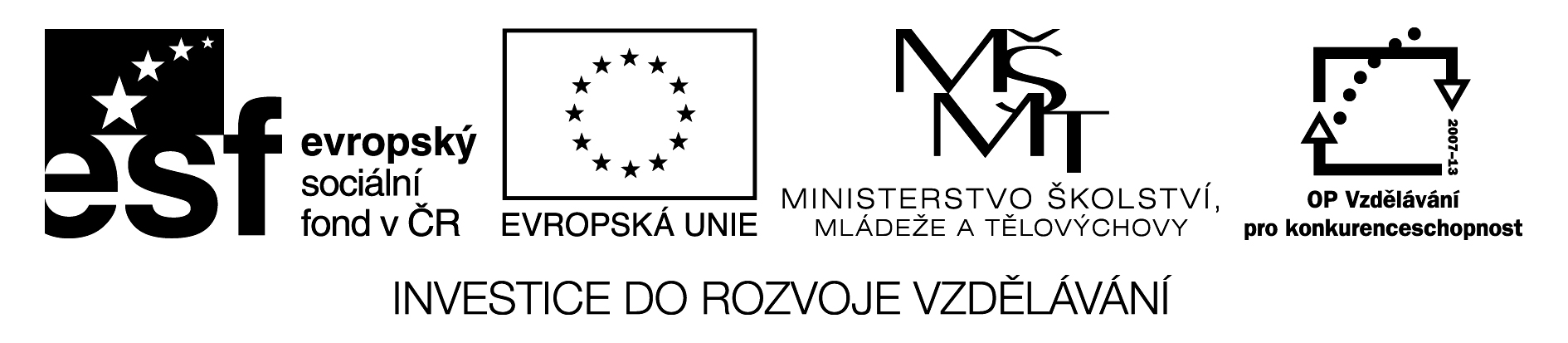 Metodické materiály Mgr. Hanka ŠvejdováCo by měl obsahovat třídní vzdělávací programZákladním východiskem k tvorbě TVP je školní vzdělávací program, TVP je v souladu se ŠVP, který vychází z RVP pro předškolní vzdělávání.K obsahu TVP:Krédo – motto konkrétní třídy (které třídu vystihuje, je pravdivé a za jeho obsah nesou učitelky zodpovědnost!!!, nikoliv rádoby sladký citát odkudsi opsaný. Někdy nelze krédo zformulovat hned, teprve poté, co daná třída najde svoji vlastní autenticitu!)Cíle a záměry naší MŠ + co z nich konkrétně vyplývá pro naši třídu (vlastními slovy, konkrétně!)Charakteristika prostředí a konkrétních podmínek třídy ( klíčem k charakteristice podmínek může být členění podmínek podle RVP-věcné, psychosociální atd., ale není to podstatné členit, stačí, když budou podmínky z různých oblastí zkonkretizované!)Organizace denního provozu konkrétní třídy (denní řád včetně sledu činností + společná pravidla)Specifické zaměření třídy  -tj. co je pro třídu typické, specifické + co konkrétně dětem a rodičům nabízí  (opět nikoliv „opsaně“ a obecně, ale opravdu, konkrétně, svými slovy!)Charakteristika dětské skupiny v konkrétním roce – tj. pro koho budeme program připravovat (věkové složení, individuální i  specifické zvláštnosti dětí ze skupiny atd.)Vzdělávací program třídy – konkrétní vzdělávací nabídka v podobě konkrétních integrovaných celků –obsah vzdělávání je podstatnou částí TVP. Integrované celky jsou konkrétním rozpracováním obecných celků ŠVP.Systém hodnocení konkrétní třídy –jak, kdy, s kým, co, se hodnotí + popř. podle jakých kritérií.Plán spolupráce s rodiči v konkrétním roce – v rámci konkrétní třídyPoznámka: TVP by měl být konkrétní, přehledný, srozumitelný, pravdivý, neopsaný, ušitý na míru třídy i s ohledem na možnosti a schopnosti učitelek, nezahlcený dalšími mnoha přílohami. Méně je někdy více: radši vlastní a jednodušší autorský program než cosi opsaného z internetu či programu jiné třídy!!!!!!!!!!!!!!!!!!!!!!!!!!!!!!!!!!!!!!!!!!!!!!!!!!!Přílohy TVP:mohou obsahovat  všechny další pomocné a doplňující materiály na základě doporučení ŠVP i na základě vlastního rozhodnutí třídy, např.:Obecná témata ŠVPSpecifické cíle RVP + rizika vzdělávání z RVPPožadavky školy na tvorbu integrovaných celkůRozborová kritéria školySeznam dětí v konkrétním školním roceZápisy z třídních schůzek SRPDŠ, přehled o příspěvcích SRPDŠIndividuální vzdělávací programyVýčet vhodných metod a forem prácePřehled docházky dětí v době prázdninového provozuPřehled akcí třídy v daném školním roceHodnocení integrovaných celků, hodnocení školního rokuTiskopis hodnocení individuálního rozvoje dítěteAutoevaluační dotazník učitelekZajímavé výtvarné práce mapující život ve školce v daném roceFotopřílohaZáznamy ze života dětí – školní perličkyAtd.Atd.___________________________________________________________________________Poznámka: Přílohy TVP je vhodné soustředit zvlášť, aby nerozmělňovaly smysl a přehlednost TVP!!!….+ další funkční organizace práce s TVP je možná!!!